Handouts 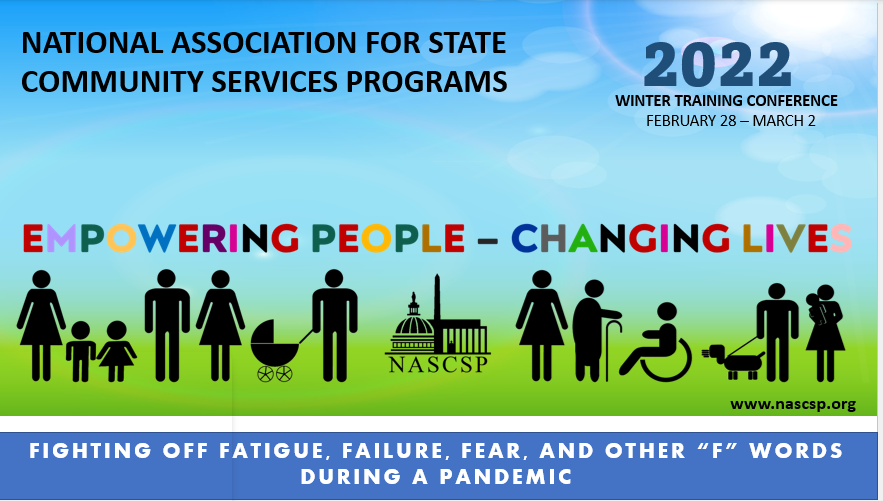 March 1, 2022Gentle reminder that stress and body response talk can “bring up stuff.”  Take the breaks you need, to notice and stay grounded in case you’re “feeling” anything.Container-Compartmentalization Coping Skill Not “stuffing it”- but creating a place to “put it away” for a period of timePlight of the Administrator- notice the “hats” and balancing act.Decision Fatigue and Mental DepletionSecondary Traumatic Stress, Compassion Fatigue, Vicarious Trauma Burn outCircle of InfluenceBrain “digestion” of memoriesTrauma is stored in our memories differently than ordinary experiencesGet to know your nervous systemStress Cycle CompletionThings I can do when we have a Minute or Less?Nervous System Reset SkillsBuild a Desk Kit Transitions Healthy Mind PlatterMoving forwardSelf-Care Action PlanOne thing I think I’m doing well is ________________________________________?One thing I can do differently after today is ________________________________?One longer term goal is _________________________________________________?Something I’m thankful for is _____________________________________________?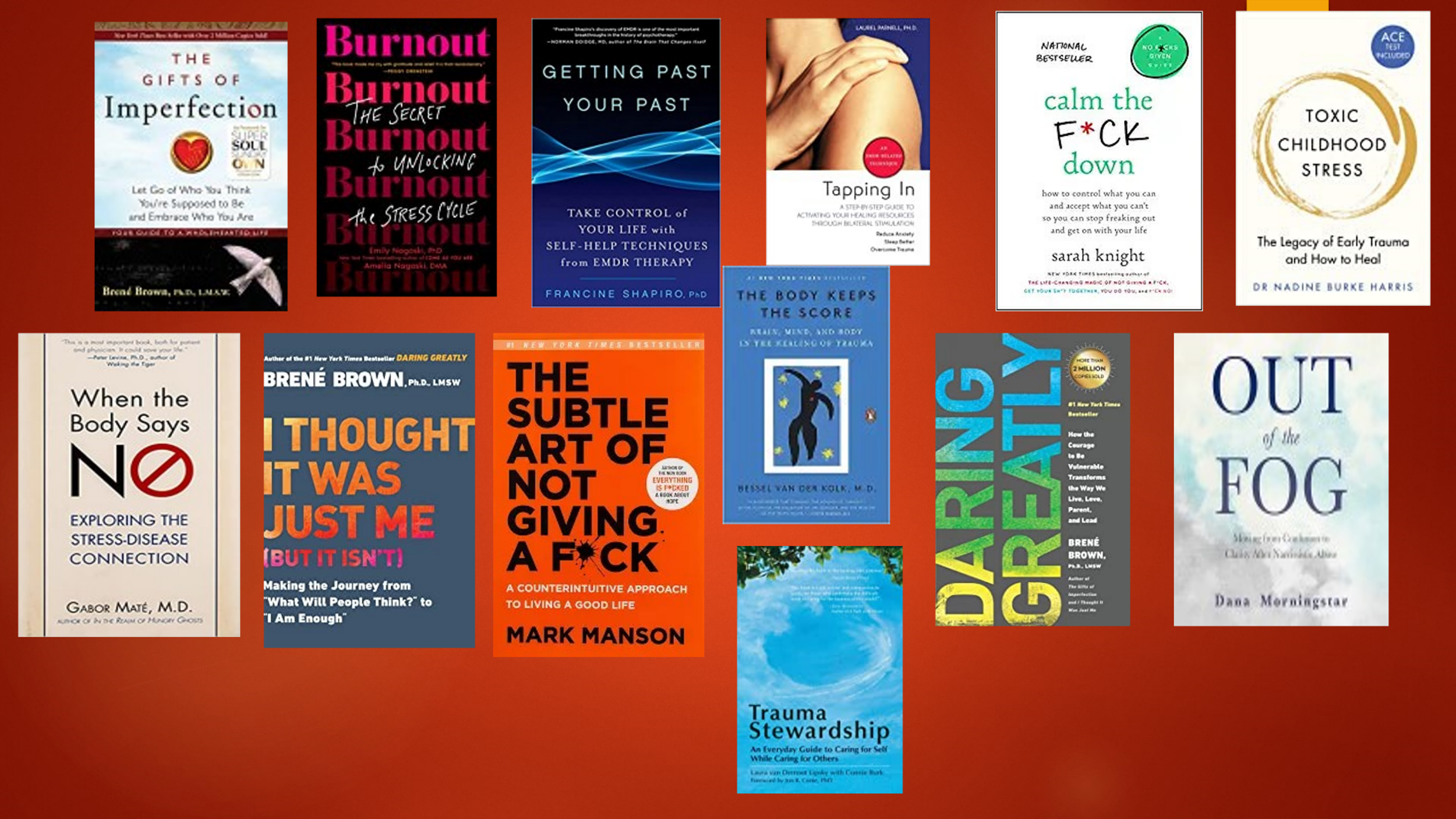 